                            	 Complaining of:_______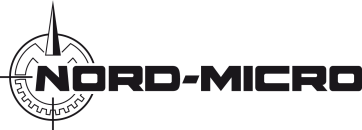 of delegation components                                                                                                           COC missing                                                                                                            Deviation compared to                                                                                                                                                           order                                                                                             Deviating documents                                                                                                                      others                  ------------------------------------------------------------------------------------------------------                              	 Complaining of:_______of delegation components                                                                                                           COC missing                                                                                                            Deviation compared to                                                                                                                                                           order                                                                                              Deviating documents                                                                                                                       others                    